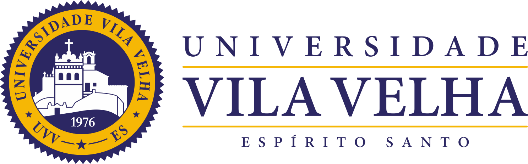 ANEXO CPONTUAÇÃO: ENTREVISTAITENS AVALIADOSITENS AVALIADOSITENS AVALIADOSA profundidade do conhecimento dos candidatos sobre o Projeto apresentado = 3,0pts.  As potencialidades para o exercício da pesquisa científica = 3,0pts. A capacidade de responder questionamentos = 2,0pts.A motivação e clareza de objetivos quanto à realização do mestrado, bem como a disponibilidade de tempo para realização do mesmo = 2,0pts.